No. 15	p. 885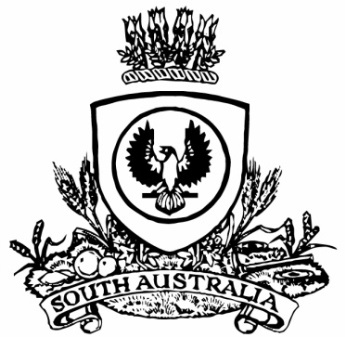 SUPPLEMENTARY GAZETTETHE SOUTH AUSTRALIANGOVERNMENT GAZETTEPublished by AuthorityAdelaide, Wednesday, 10 March 2021ContentsState Government InstrumentsFisheries Management Act 2007Section 79Revocation—South East Snapper Fishing Arrangements—Recreational Activities
Temporary Prohibition of Fishing ActivityPursuant to Section 79 of the Fisheries Management Act 2007, I Professor Gavin Begg, Executive Director Fisheries and Aquaculture, delegate of the Minister for Primary Industries and Regional Development, hereby revoke the declaration titled South East Snapper Fishing Arrangements—Recreational Activities Temporary prohibition of Fishing Activity dated 25 January 2021 being the first notice on page 217 of the South Australian Government Gazette dated 28 January 2021.This revocation will come into force at 23:58 hours on Wednesday 10 March 2021.Dated: 10 March 2021Professor Gavin BeggExecutive DirectorFisheries and AquacultureDelegate of the Minister for Primary Industries and Regional DevelopmentFisheries Management Act 2007Section 79South East Snapper Fishing Arrangements—Recreational ActivitiesPursuant to Section 79 of the Fisheries Management Act 2007, I Professor Gavin Begg, Executive Director Fisheries and Aquaculture, delegate of the Minister for Primary Industries and Regional Development, hereby declare that it is unlawful for a person to:•	engage in a fishing activity specified in Schedule 1; and or•	have possession or control of aquatic resources of the species specified in Schedule 2,during the period specified in Schedule 3.Schedule 1The taking of Snapper by an unlicensed person other than an unlicensed person lawfully fishing from a charter boat who has a Charter Boat Fishery Snapper tag issued by the Department, in the waters of the South East.Schedule 2Being in possession of Snapper taken from the waters of the South East unless the Snapper has a Charter Boat Fishery Snapper tag issued by the Department secured through the mouth and gill of the Snapper.Schedule 3From: 23:59 hours on 10 March 2021 until 23:59 hours on 30 June 2021.For the purpose of this notice:Charter Boat—means a boat that is used for recreational fishing under charter boat fishing agreements;Snapper—means Chrysophrys auratus;Waters of the South East—The waters of the South East comprising the waters of the State of South Australia contained within and bounded by a line commencing at a location on mean high water springs closest to 35°3833.77 (35°38.563) South, 138°3120.80 (138°31.347) East (Newland Head), then southwesterly to a location on the mean high water springs closest to 35°5029.14 (35°50.486) South, 138°0805.67 (138°08.095) East (Cape Willoughby), then beginning westerly along the line of mean high water springs to the location closest to 35°5311.26 (35°53.188') South, 136°323.92 (136°32.065) East (Vennachar Point), then continuing south along the meridian of longitude 136°3236 (136°32.600) East to the southern limit of the waters of the State, then northeasterly along said boundary to its intersection with the eastern border of the State of South Australia near 38°0323.36 (38°03.389) South, 140°5756.86 (140°57.948) East, then beginning along the eastern border of the State of South Australia to a location on the mean high water springs closest to 38°0323.36 (38°03.389) South, 140°5756.86 (140°57.948) East, then beginning westerly following the line of mean high water springs to the point of commencement.For the purpose of this notice all lines are geodesics based on the Geocentric Datum of Australia 2020 (GDA2020). GDA2020 has the same meaning as in the National Measurement (Recognized-Value Standard of Measurement of Position) Determination 2017 made under Section 8A of the National Measurement Act 1960 of the Commonwealth. All co-ordinates are expressed in terms of GDA2020.Dated: 10 March 2021Professor Gavin BeggExecutive DirectorFisheries and AquacultureDelegate of the Minister for Primary Industries and Regional DevelopmentFisheries Management (Prawn Fisheries) Regulations 2017March 2021 Fishing for the West Coast Prawn FisheryTAKE notice that pursuant to Regulation 10 of the Fisheries Management (Prawn Fisheries) Regulations 2017, the notice dated 20 January 2021 on page 219 of the South Australian Government Gazette of 28 January 2021, prohibiting fishing activities in the West Coast Prawn Fishery is HEREBY varied such that it will not be unlawful for a person fishing pursuant to a West Coast Prawn Fishery licence to use prawn trawl nets in the areas specified in Schedule 1, during the period specified in Schedule 2, and under the conditions specified in Schedule 3.Schedule 1The waters of the West Coast Prawn Fishery excluding Ceduna and Corvisart Bay defined in the West Coast Prawn Fishery Harvest Strategy.Schedule 2Commencing at sunset on 12 March 2021 and ending at sunrise on 24 March 2021.Schedule 31.	Each licence holder of a fishing license undertaking fishing activities pursuant to this notice must ensure that a representative sample of catch (a ‘bucket count’) is taken at least 3 times per night during the fishing activity.2.	Each ‘bucket count’ sample must be accurately weighed to 7kg where possible and the total number of prawns contained in the bucket must be recorded on the daily catch and effort return.3.	Fishing must cease if one of the following limits is reached:(a)	A total of 14 nights of fishing are completed;(b)	The average catch per vessel, per night (for all 3 vessels) drops below 300 kg for two consecutive nights;(c)	The average ‘bucket count’ for all vessels exceeds 240 prawns per 7kg bucket on any single fishing night in the Coffin Bay area;(d)	The average ‘bucket count’ for all vessels exceeds 250 prawns per 7kg bucket on any single fishing night in the Venus Bay area.4.	Each licence holder, or registered master of a fishing license undertaking fishing activities must provide a daily report by telephone or SMS message, via a nominated representative, to the Department of Primary Industries and Regions, Prawn Fishery Manager, providing the following information for all vessels operating in the fishery from the previous nights fishing:(a)	average prawn catch; and(b)	the average prawn ‘bucket count’.5.	No fishing activity may be undertaken after the expiration of 30 minutes from the prescribed time of sunrise and no fishing activity may be undertaken before the prescribed time of sunset for Adelaide (as published in the South Australian Government Gazette pursuant to the requirements of the Proof of Sunrise and Sunset Act 1923) during the period specified in Schedule 2.Dated: 9 March 2021Annabel JonesA/Prawn Fisheries ManagerDelegate of the Minister for Primary Industries and Regional DevelopmentFisheries Management (Prawn Fisheries) Regulations 2017March Survey in the West Coast Prawn FisheryTAKE notice that pursuant to Regulation 10 of the Fisheries Management (Prawn Fisheries) Regulations 2017, the notice dated 20 January 2021 on page 219 of the South Australian Government Gazette of 28 January 2021, prohibiting fishing activities in the West Coast Prawn Fishery is HEREBY varied such that it will not apply to the holders of a West Coast Prawn Fishery licence issued pursuant to the Fisheries Management (Prawn Fisheries) Regulations 2017 listed in Schedule 1 or their register master insofar as they may use prawn trawl nets in accordance with the conditions of their fishery licence for the purpose of undertaking a prawn survey during the period specified in Schedule 2, subject to the conditions contained in Schedule 3 unless this notice is varied or revoked.Schedule 1Schedule 2Commencing at sunset on 10 March 2021 and ending at sunrise on 12 March 2021.Schedule 31.	The licence holder listed in Schedule 1 or their register master must operate within the trawl survey area nominated in the table in Schedule 1.2.	For the purposes of this notice the trawl survey areas cannot include any waters of a habitat protection zone or a sanctuary zone of a marine park established under the Marine Parks Act 2007.3.	The registered master must keep a ‘skippers log’ to record catch information during the survey.4.	All fish, other than King Prawns, Southern Calamari, Gould’s Squid, Scallops, Octopus and Balmain Bugs taken during the exempted activity for survey purposes, are to be returned to the water immediately after capture.5.	The licence holders listed in Schedule 1 or their register master must comply with all regulations and conditions that apply to fishing activities undertaken pursuant to their licence, in addition to the conditions imposed by this exemption.6.	While engaged in fishing activities or unloading the survey catch, the licence holder listed in Schedule 1 or their register master must have a copy of this notice on board the boat or near his person. This notice must be produced to a Fisheries Officer if requested.7.	The licence holders listed in Schedule 1 or their register master must not contravene or fail to comply with the Fisheries Management Act 2007, or any other regulations made under that Act except where specifically exempted by this notice.This notice does not purport to override the provisions or operation of any other Act including, but not limited to, the Marine Parks Act 2007. The notice holder and his agents must comply with any relevant regulations, permits, requirements and directions from the Department for Environment and Water when undertaking activities within a marine park.Dated: 9 March 2021Annabel JonesA/Prawn Fishery ManagerDelegate of the Minister for Primary Industries and Regional DevelopmentAll instruments appearing in this gazette are to be considered official, and obeyed as suchPrinted and published weekly by authority of S. Smith, Government Printer, South Australia$7.85 per issue (plus postage), $395.00 per annual subscription—GST inclusiveOnline publications: www.governmentgazette.sa.gov.auLicence NumberLicence HolderBoat NameTrawl Survey AreaD01Kontias Developments Pty LtdLincoln LadyCedunaD02Konstantine PaleologoudiasLimnosVenus bay